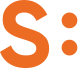 Akademia Nauk Stosowanych Stefana BatoregoKolegium Medyczno-Przyrodniczo-TechniczneInstytut Nauk Informatyczno-TechnicznychKierunek studiów: InformatykaImię i nazwiskoNumer albumu: XXXXTytuł pracy/projektu *xxxxxxpraca dyplomowa/projekt dyplomowy
licencjacki/inżynierski* napisana/y 
pod kierunkiem Promotor: …………………..…………………….…………………………(tytuł/stopień naukowy, imię i nazwisko)Opiekun pomocniczy**)  ………………………………………………………(tytuł/stopień naukowy, imię i nazwisko)Pracę/projekt przyjmuję *……………………………………………data i podpis promotoraSkierniewice <tylko rok> *właściwe pozostawić** jeśli został powołanyStreszczenieStreszczenie pracy może zajmować co najwyżej jedną stronę i powinno zawierać (w co najwyżej trzech akapitach) następujące informacje: co było celem pracy i jakich zagadnień dotyczy praca, jaki problem został rozwiązany w pracy oraz jak to zostało zrobione i jakie są uzyskane wyniki.SummaryStreszczenie w języku angielskim musi określać cel pracy, problem, jaki został rozwiązany oraz sposób jego rozwiązania. Streszczenie musi być napisane poprawnym językiem angielskim.Lista zastosowanych skrótówDBS – (ang. Database Server) serwer bazy danychGUI – (ang. Graphic User Interface) graficzny interfejs użytkownikaLista skrótów (akronimów), jaką Dyplomant zastosował  w pracy jest obowiązkowa. Proponuje się Listę skrótów występujących w pracy utworzyć w porządku alfabetycznym.Niezależnie od Listy używanych skrótów, każdy skrót użyty w pracy musi być wyjaśniony w miejscu jego pierwszego wystąpienia w tekście pracy. W dalszej treści pracy, można już posługiwać się tym skrótem, bez podawania jego rozwinięcia.Przykładowe rozszerzenie nazwy obcojęzycznej powinno być wykonane  w następujący sposób: Treść zdania....w kontekście kompatybilności elektromagnetycznej EMC (ang. Electromagnetic Compatibility). WstępPraca powinna być sformatowana w sposób możliwie bliski do przedstawionego szablonu (z którego oczywiście można skorzystać), przy użyciu dowolnego edytora tekstów: LibreOffice Writer, Microsoft Office Word, Latex itp., przy czym ostateczna wersja elektroniczna pracy powinna być również przygotowana w formacie pdf. Tekst pracy powinien być przygotowany w sposób zapewniający jej dobrą czytelność. W szczególności: rozmiar czcionki powinien wynosić 9 pkt, czcionka Verdana;odstępy między wierszami powinny wynosić 1.5 linii. Tekst pracy powinien być napisany w formie bezosobowej (np. „wyszukano, poddano analizie, obliczono, ustalono, przedstawiono, omówiono, zilustrowano"). Należy również pamiętać o stosowaniu właściwej formy czasu w relacjonowaniu swoich dokonań - poza uzasadnionymi sytuacjami, powinien to być czas przeszły (ponieważ opisywane są prace już wykonane). Praca dyplomowa/projekt dyplomowy musi zawierać wyraźnie wydzieloną część praktyczną, będącą wkładem własnym przygotowującego ją studenta. Pod względem objętości praca dyplomowa nie powinna liczyć więcej niż 60 znormalizowanych stron wydruku komputerowego. Do podanych wielkości nie wlicza się dodatków, aneksów i załączników. Wszystkie tytuły (każdego stopnia) należy pisać bez kropki na końcu.Pierwszym rozdziałem pracy jest wstęp. Wstęp ma na celu określenie:co było celem pracy (np. "Celem przedstawionej pracy dyplomowej było stworzenie programu służącego do dekodowania kodów QR");przybliżenie treści podejmowanych w pracy (np. informacja co to są kody QR i gdzie są one używane);określenie kontekstu pracy (np. informacja o tym, czy istnieją dostępne narzędzia, pozwalające na realizację postawionego zadania, czy są dostępne (darmowe) i jakie są ich właściwości (np. wymagają określonej mocy obliczeniowej, połączenia z serwerem itp.). Szersza charakterystyka kontekstu może (nie musi) być przedstawiona w dalszych rozdziałach pracy;określenie powodu realizacji zadania (np. nie ma jeszcze takich rozwiązań lub są, ale są drogie, lub, chce się dokładnie poznać pewną  koncepcję i powielić istniejące rozwiązanie itp.);określenie metod, które zostały przyjęte dla realizacji zadania.Ostatnią część wstępu powinien stanowić krótki przewodnik po pracy, określający zakres materiału przedstawianego w kolejnych rozdziałach. Jednocześnie powyżej został przedstawiony przykładowy format „wypunktowania”, który należy zastosować w pracy. Zalecane jest opisane powyżej treści zamieścić w odpowiednich podrozdziałach o tytułach wskazanych jak poniżej (cel, założenia, zakres). Cel pracyZałożenia projektoweZakres pracyZasadnicza część pracyZasadnicza część pracy obejmuje rozdziały, w których Dyplomant opisuje stworzone przez siebie rozwiązanie oraz przedstawia metody, z których korzysta. Prezentacja tych metod (podstawy teoretyczne, algorytmy) może być dokonana w osobnej części (np. rozdział 2), ale może też być umieszczana przy okazji wyjaśniania swoich rozwiązań. Należy pamiętać, że praca inżynierska musi zawierać rozwiązanie konkretnego problemu, czyli, oprócz części teoretycznej  musi zawierać szczegółowy opis rozwiązanego zadania. Możliwa kompozycja pracy to prezentacja w jednym rozdziale „logiki” opracowanego rozwiązania i jego implementacji (np. opisanie wszystkich algorytmów składowych procedury rozpoznania kodu QR), a w rozdziale kolejnym - programu, który został zrealizowany (scenariusze korzystania z programu wraz z wyjaśnieniami znaczenia elementów interfejsu graficznego i sposobu jego obsługi).Podsumowując, praca dyplomowa inżynierska, powinna zawierać co najmniej 3 rozdziały. Tekst poszczególnych rozdziałów pracy nie może być „ciągły”, lecz musi być podzielony na podrozdziały. Gdy dane zagadnienie jest szczególnie obszerne lub omawiane bardzo gruntownie, można wprowadzić do tekstu tytuły niższego rzędu. Należy jednak dążyć do zachowania w całej pracy (w poszczególnych rozdziałach) identycznej głębokości i podziału omawianej problematyki. Cała praca powinna być pisana krótkimi, jasnymi, poprawnie sformułowanymi zdaniami. Należy unikać zdań długich o skomplikowanej, niejasnej treści.Po przedstawieniu  własnego rozwiązania należy je krytycznie ocenić. W przypadku programu komputerowego należy opisać wyniki jego działania, nawiązując do funkcjonalności, które miał realizować (np. pokazać wyniki kolejnych etapów dekodowania kodów QR). Należy przedstawić zalety i ograniczenia opracowanego rozwiązania (np. omówić przykłady QR kodów, których program nie rozpoznaje i podać tego przyczyny). Mile widziana jest ilościowa ocena opracowanego rozwiązania (np. podanie wyników działania algorytmu na możliwie dużym i zróżnicowanym zbiorze danych wejściowych), jeśli to możliwe.Odwołania do źródełNależy dołożyć wszelkich starań, by podczas pisania pracy nie popełnić plagiatu. Każda praca będzie sprawdzana w jednolitym systemie antyplagiatowym (w skrócie JSA), a wykrycie plagiatu skutkuje poważnymi konsekwencjami, ze skreśleniem z listy studentów włącznie. Dlatego też, należy pamiętać o kilku podstawowych zasadach uczciwego przedstawiania treści. Po pierwsze, cytaty pochodzące z innych źródeł są dozwolone jedynie w wyjątkowych przypadkach, gdy cytowana jest powszechnie znana prawda, definicja lub myśl, której nie sposób przedstawić inaczej. Cytat nie może być zbyt obszerny i zalecane jest, by nie przekraczał zdania. Cytowany tekst musi być w tekście wyróżniony (tekst wzięty w cudzysłów, zmiana kroju czcionki: "Niezbitym dowodem na istnienie inteligentnych cywilizacji pozaziemskich jest to, że nie próbują się one z nami kontaktować" [1]), a źródło cytatu musi być umieszczone jako odnośnik do odpowiedniej pozycji w Spisie literatury (na końcu pracy dyplomowej). Odwołanie może mieć formę podanego w nawiasie numeru (np. [1]) lub krótkiego łańcucha znaków, jednoznacznie wskazującego na pozycję ze spisu (np. [Lem:89].Umieszczanie elementów graficznychKażdy rysunek, zdjęcie lub schemat blokowy musi mieć unikatowy numer i podpis. Do każdego takiego elementu musi być odwołanie (w pracy nie może być rysunku, do którego nie ma odwołania w tekście). Odwołanie do rysunku powinno składać się ze skrótu Rys. po którym następuje numer rysunku (np. "Wykres przedstawiony na rys. 2.1 jest zupełnie niezrozumiały."). Zarówno rysunek jak i podpis pod rysunkiem powinien być wycentrowany. Numeracja rysunków powinna składać się z dwóch liczb (rys. 2.1): pierwsza, oznacza numer rozdziału, w którym rysunek jest umieszczony (przedstawiony przykładowy rysunek znajduje się w Rozdziale 2), zaś druga - numerem kolejnym rysunku w tym rozdziale (przykładowy rysunek jest pierwszym rysunkiem rozdziału drugiego). Każdy rysunek, który jest zamieszczony w pracy musi być opisany w tekście  (skomentowany przez Dyplomanta). Opracowując rysunek należy precyzyjnie podać jego źródło (np. opracowanie własne lub [pozycja literatury] lub przypis dolny (http://...), jeśli źródło nie jest wymienione w bibliografii). Generalnie, rysunki powinny być wykonane przez Autora pracy/Dyplomanta – jako opracowania własne, nie mniej jednak, dopuszczalne jest umieszczanie w pracy rysunków zaczerpniętych z innych źródeł.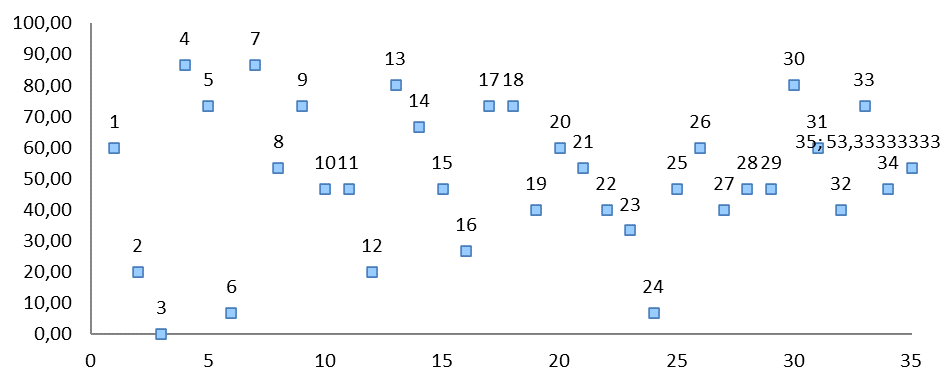 Rysunek 2.1 Przykład złego wykresu, na którym brakuje informacji o jednostkach osi pionowej i poziomej (Verdana, 9 pkt) [1].Inne elementy pracyJeżeli w pracy występują równania, powinny być one umieszczane w osobnej linii i wycentrowane oraz oznaczone etykietą w postaci liczby arabskiej w nawiasie okrągłym, umiejscowionym w pobliżu prawego marginesu. Przy tworzeniu równań/wzorów należy korzystać z edytora równań. Numeracja wzorów powinna składać się z dwóch liczb (np. 2.1), gdzie pierwsza oznacza numer rozdziału, w którym równanie/wzór jest umieszczony, zaś druga to kolejny numer wzoru/równania  w tym rozdziale. Przykładowy opis wzoru powinien być zgodny z poniższym schematem.		(2.1)gdzie: – wartość siły grawitacji []; – stała grawitacji []; – masa 1-ego ciała []; – masa 2-ego ciała []; – odległość pomiędzy środkami mas [].Wszystkie oznaczenia, elementy składowe, symbole wzoru/równania muszą być wyjaśnione poniżej równania (jak w przykładzie). W przypadku odnoszenia się w tekście do wzorów/równań, należy używać numeru etykiety w nawiasach; np. w zależności (2.1) dokonano........itp.Do każdej tabeli znajdującej się w tekście również musi być odwołanie (np.: Niestety, z Tabeli 1 nie dowiemy się, jaką wartość reprezentuje 1 petaBajt.).Tabela 1 Przedrostki zmniejszające wartość jednostki [2] (Times New Roman, 10 pkt).Nagłówek tabeli z jej numerem i legendą powinien być dosunięty do lewego marginesu.Należy rozróżniać wygląd i funkcję dwóch różnych znaków: dywizu „-” i półpauzy „–”. Dywiz nie jest otoczony spacjami i służy do łączenia wyrazów, na przykład „czarno-biały”. Półpauza jest otoczona spacjami i służy do dzielenia zdań – na przykład niniejszego.PodrozdziałyNależy unikać nadmiernego zagłębiania podrozdziałów. Maksymalny stopień zagłębienia nie powinien przekraczać poziomu trzeciego (ten akapit znajduje się w podrozdziale o zagłębieniu stopnia trzeciego, oznaczonym 2.3.1.).PodsumowanieOstatnim rozdziałem pracy powinno być podsumowanie. W Podsumowaniu powinno się zwięźle opisać, które z zakładanych celów udało się zrealizować i w jakim stopniu, których się nie udało (i dlaczego oraz jakie to powoduje konsekwencje). Dodatkowo, należy opisać, które ze zrealizowanych zadań okazało się w opinii Dyplomanta najważniejsze i jest powodem do największej dumy. Podsumowanie powinno kończyć się wskazaniem możliwych dalszych prac nad zagadnieniem podjętym w pracy (w przypadku, gdy osiągnięte zostały jej cele) lub informacją o pracach niezbędnych do wykonania dla osiągnięcia zakładanych celów (gdy nie udało się ich osiągnąć).LiteraturaDo opracowań naukowych (pracy dyplomowej) powinien być załączony wykaz materiałów źródłowych wykorzystanych przy pisaniu pracy. Jest to "Bibliografia załącznikowa". Wykaz umieszczony na końcu pracy powinien być uszeregowany alfabetycznie według haseł autorskich (a w przypadku ich braku - tytułowych) oraz ponumerowany.Odwołania do źródeł i wykaz literatury jednolity styl typu autor-data w całej pracy, np. styl harwardzki lub APA (można korzystać z narzędzia do zarządzania bibliografią Mendeley https://www.mendeley.com),odwołania w tekście w formie przypisu dolnego, z zachowaniem ciągłej numeracji.Wykaz literatury na końcu pracy, w układzie alfabetycznym wg nazwisk autorów:Książka: autor, data wydania, tytuł, miejsce wydania, wydawnictwo,Rozdział w książce: autor rozdziału, data wydania, tytuł, autor/redaktor książki, tytuł książki, zakres stron rozdziału, miejsce wydania, wydawnictwo,Artykuł: autor, data wydania tytuł artykułu, tytuł czasopisma, numer, zakres stron artykułu,Dokumenty elektroniczne: jak wyżej, z podaną na końcu ścieżką dostępu i datą dostępu,Strony WWW: autor (jeśli można ustalić) lub tytuł strony, data publikacji, tytuł serwisu, ścieżka dostępu, data dostępu.Zawartość dyskuInformacja o zawartości dysku powinna być podana w sposób ogólny, przykładowo:Tekst pracy w formacie .pdfPliki źródłowe aplikacji "Dekoder kodów QR"Instrukcja instalacji i obsługi programuZałącznik 1Załączniki powinny zawierać informacje o charakterze zbyt szczegółowym z punktu widzenia opisu w tekście. Na przykład, mogą to być karty katalogowe układów użytych do realizacji pracy lub diagramy UML opisujące strukturę aplikacji.Załącznik nr 2 do regulaminu dyplomowaniaAkademia Nauk Stosowanych Stefana BatoregoImię i nazwisko: ……………………………………………………………Numer albumu: …………………………………Kierunek: INFORMATYKA OŚWIADCZENIEŚwiadomy/a odpowiedzialności oświadczam, że złożona przeze mnie praca dyplomowa/projekt dyplomowy * pt.………………………………………………………………………………………………………………………………………………………………………………………………………………………………………………………………………………………………………………Został/a napisana samodzielnie w oparciu o zgromadzoną literaturę ujętą w bibliografii. Jednocześnie oświadczam, że w/w praca dyplomowa/ projekt dyplomowy nie narusza praw autorskich w rozumieniu Ustawy z dnia 4.02.1994 r. O prawie autorskim i prawach pokrewnych (Dz.U. nr 24 poz. 83 z późn zm.) oraz dóbr osobistych chronionych prawem cywilnym, a także nie zawiera danych i informacji, które uzyskałem/am w sposób niedozwolony.Wyżej wymieniona praca dyplomowa/ projekt dyplomowy nie była/ł także wcześniej podstawą żadnej urzędowej procedury nadania dyplomu wyższej uczelni lub tytułu zawodowego.Skierniewice, dnia  ………………………			 ……………………………………………………………									 własnoręczny podpisOŚWIADCZENIEWyrażam zgodę/ nie wyrażam* zgody na udostępnienie mojej pracy dyplomowej/projektu dyplomowego pt.………………………………………………………………………………………………………………………………………………………………………………………………………………………………………………………………………………………………………………Skierniewice, dnia  ………………………			……………………………………………………………									 własnoręczny podpis* niepotrzebne skreślićfemtopikonanomikromiliWartość10-1510-1210-910-610-3